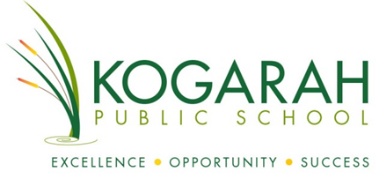             P&C Meeting 15 May 2019 – Principal’s ReportSchool Crossing UpdateI have been in contact and had a meeting with the DET Road Safety Education Officer regarding the crossing on Gladstone Street and how to improve on the safety for our community. Information about applying for a Children’s crossing has been discussed. The request that was made by one of our concerned parents for a crossing on Kensington Street was also discussed. As this is not located within close proximity to the school, she does not believe that council will acknowledge this as a valid request. However she is meeting with council shortly on a few other matters and will also raise this with them.We are still in need of a crossing coordinator. This role can only be performed by a community member who has completed the formal training. A request for a school crossing coordinator has been made however on both occasions we did not qualify due to the amount of traffic which was not significant. More information can be found here:https://roadsafety.transport.nsw.gov.au/stayingsafe/schools/schoolcrossingsupervisorprogram.htmlProfessional Learning  for staff in Term 2We have been working closely with some partner schools, Hurstville Public, Mortdale and Hurstville Grove Infants on developing our knowledge on the 4C’s, collaboration, critical reflection, communication and creativity and how the Learning Dispositions can provide a framework for teaching students lifelong learning skills.We aim to share this learning with parents through parent information sessions to ensure that as a school community we are working together to provide the best learning for our students.School Holiday ProjectsThe following school holiday projects have been completed:The administration office now allows for multiple workstations with the installation of a new cupboards and work benches. New lighting was also installed. The total cost for this was $9785The carpets in Block B and C as well as Room 1 will all be replaced as part of the planned maintenance program. No cost to the schoolAll open areas and doors were painted in Block B and all classrooms and doors were painted in Block C as part of the planned maintenance program. No cost to the school.The Water troughs were installed in the bottom playground costing the school $1377 in addition to the grant which we received of $2000.Demountable for 1/2GThank you for the work that was done in meeting with Mr Minns to discuss this issue and provide some understanding to our local member the frustrations that we are experiencing with Council. Although we have had a verbal agreement to go ahead with the installation of the demountable, the DET will not proceed until they have the DA approval in writing.I have been informed that the demountable on the top grass area must be 3 metres from the fence due to fire safety restrictions. This will mean that the classroom will obstruct the view to the bottom playground and therefore would not be the best location for the classroom. It is proposed that the new classrooms will be installed in the bottom grass area to the far left 3 metres from the fence.School PhotosAdvanced Life have approached the school requesting an opportunity to take our school photos for 2020. I recently met with a consultant who reviewed their products with me and have provided us with some samples.Mrs Nitsa Comninos Principal 